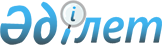 Қазақстан Республикасы Президентiнің жанындағы Кәсіпкерлер кеңесiн тарату туралыҚазақстан Республикасы Президентінің 2003 жылғы 15 қарашадағы N 1228 Жарлығы      Қаулы етеді: 

      1. Қазақстан Республикасы Президентiнің жанындағы Кәсіпкерлер кеңесi таратылсын. 

      2. Қазақстан Республикасы Президентiнің мынадай актiлерiнің күшi жойылды деп танылсын: 

      1) "Қазақстан Республикасы Президентiнің жанынан Кәсiпкерлер кеңесiн құру туралы" Қазақстан Республикасы Президентiнiң 2001 жылғы 29 қыркүйектегi N 692 Жарлығы ; 

      2) "Қазақстан Республикасы Президентiнің 2001 жылғы 29 қыркүйектегi N 692 Жарлығына өзгерiстер енгiзу туралы" Қазақстан Республикасы Президентiнiң 2002 жылғы 5 тамыздағы N 915 Жарлығы ; 

      3) "Қазақстан Республикасы Президентiнiң 2001 жылғы 29 қыркүйектегi N 692 Жарлығына өзгерiс енгiзу туралы" Қазақстан Республикасы Президентiнiң 2002 жылғы 18 қазандағы N 967 Жарлығы  (Қазақстан Республикасының ПYАЖ-ы, 2002 ж., N 35, 374-құжат); 

      4) "Қазақстан Республикасы Президентінің 2001 жылғы 29 қыркүйектегi N 692 Жарлығына өзгерiс енгiзу туралы" Қазақстан Республикасы Президентiнiң 2003 жылғы 3 наурыздағы N 1036 Жарлығы . 

      3. Қазақстан Республикасының Үкіметі өз шешімдерiн осы Жарлыққа сәйкес келтiрсiн. 

      4. Осы Жарлық қол қойылған күнінен бастап күшiне енедi.       Қазақстан Pecпубликасының 

      Президенті 
					© 2012. Қазақстан Республикасы Әділет министрлігінің «Қазақстан Республикасының Заңнама және құқықтық ақпарат институты» ШЖҚ РМК
				